お薬情報提供文書（オンライン診療）　　　　　　　　様処方日：　　　年　　月　　日　　　　　　　　緊急避妊用女性ホルモン剤□ノルレボ錠1.5㎎□レボノルゲストレル錠1.5㎎「F」医療機関名：医師氏名：　　　　　　　　　　　　　　　　　　服用日時：　　　年　　月　　日電話番号：　　　　　　　　　　　　　　　　　　　　　　　AM・PM	　　時　　分服用前の注意□ 次に該当する方は、この薬を服用することができません。（重篤な肝障害のある方、妊婦）服用後の注意□ 一時的ですが気持ちが悪くなったり、吐いたりする場合があります。この薬を服用後２時間以内に吐いてしまった場合は、追加服用の必要があるかもしれないので、すぐに処方してもらった医師に相談してください。□ 頭痛、めまい、腹痛、倦怠感、眠くなるなどの症状があらわれることがあります。□ 月経のような出血や不正子宮出血があらわれることがあります。□ 月経周期や出血の状況（日数や量）に一時的な変化が見られることがあります。□ セイヨウオトギリソウ（セントジョーンズ・ワート）含有のサプリメントやハーブの摂取はしないように気をつけてください。□ この薬を服用しても、性感染症の予防にはなりません。心配な場合は医師に相談してください。□ この薬を服用しても、完全に妊娠が回避できるものではなく、妊娠・異常妊娠となる場合もあります。□ この薬の服用後も無防備な性交が行われた場合、妊娠する可能性が高まるので、妊娠を避けたいというのであれば、適切な避妊を行ってください。自分に合った避妊法については、医師または薬剤師に相談してください。（授乳中の方のみ）□ この薬の成分は乳汁中に移行しますので、授乳中の方は、服用後少なくとも24時間は授乳しないでください。年　　月　　日薬局名： 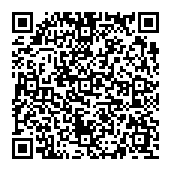 薬剤師氏名：所在地： 電話番号：